Отчет о проведенном мероприятии, посвященному празднованию 70-летия Победы в Великой Отечественной войне 1941-1945ггГБОУ РК «Школа-интернат № 24»Пост-релиз:Название мероприятия: экскурсия в Национальный музей РК Тема экскурсии: «Правого фланга солдаты»Организатор: Вагина К.А., старший воспитатель ГБОУ РК «Школа-интернат № 24»Цель: Содействовать патриотическому воспитанию обучающихся, знакомство с историческими военными фактами нашей Родины, воспитание любви к Родине, воспитание уважительного отношения к героическому подвигу защитников Отечества, благодарность участникам Великой Отечественной войны. Участники мероприятий, их количество: учащиеся с 6-11 класс, 35 человекСодержательные особенности мероприятия: обучающиеся старших классов посетили выставку на тему: «Правого фланга солдаты». Ребятам был представлен интересный содержательный рассказ о боях, которые велись на территории Карелии во времена ВОВ. Ребята увидели боевое оружие (автоматы, пулеметы, пистолеты, гранаты и др.), военную форму, ордена и медали, как советской, так и немецкой армии. Фронтовые письма передали детям боль от расставания и утраты, радость от доброй вести, тоску по любимому человеку, дому, Родине. Дети прослушали увлекательный рассказ о тех далеких, но таких близких и незабываемых днях кровопролитной войны, узнали о тягостях солдатской фронтовой жизни, о мужественных русских солдатах, их подвигах, которые они совершили для освобождения нашей Родины от фашистских захватчиков.Результаты проведения мероприятия, приложение фотографий: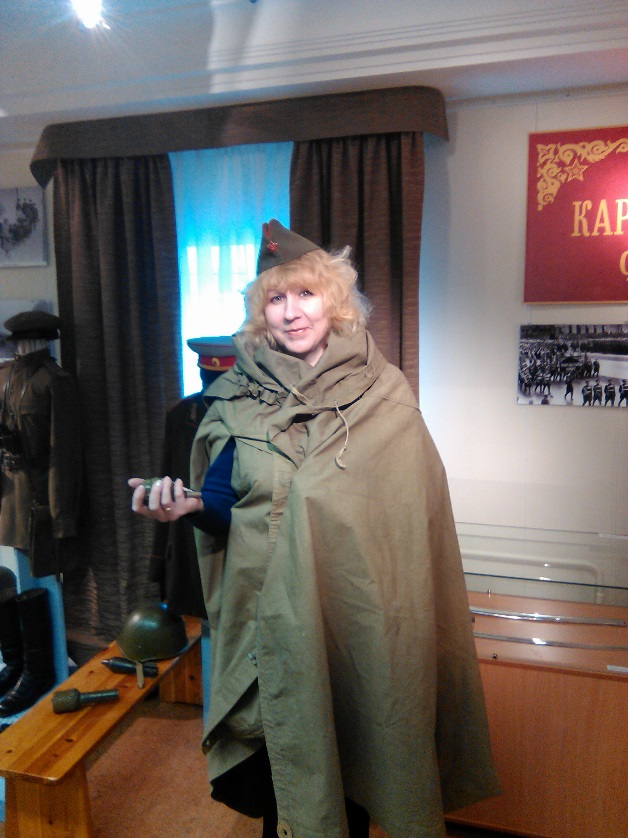 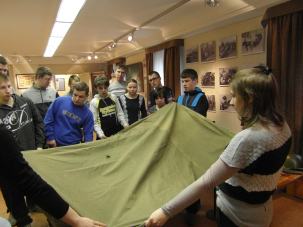 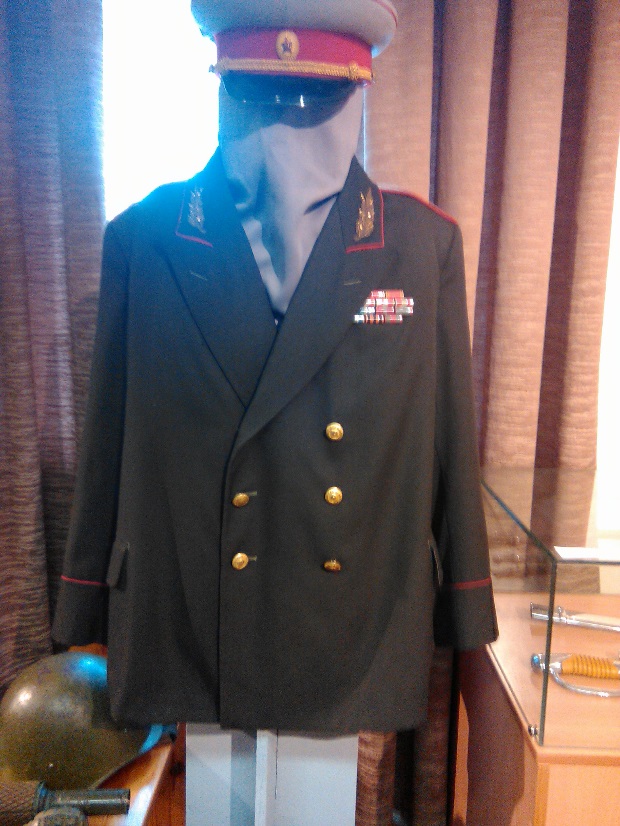 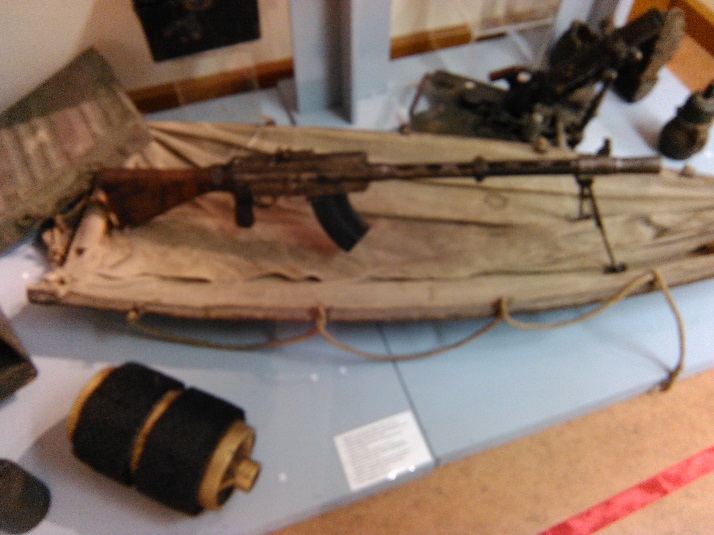 